Kruizas „Birštonas – tavo istorijos harmonija!“2022 m. liepos 6 d.Ekskursijos kaina – 55 Eur/asmeniui Registruotis galima telefonu 8 687 21938 arba elektroniniu paštu tic@utenainfo.lt
SVARBI INFORMACIJA:Už ekskursiją reikia sumokėti per 3 d.d. po registracijos. Atsisakius vykti į ekskursiją likus 5 darbo dienoms iki ekskursijos pradžios – PINIGAI NEGRĄŽINAMI.EKSKURSIJOS PROGRAMA:
6:30 val. – Išvykimas iš Utenos (nuo Kultūros centro, Aušros g. 49, Utena).9:00 val. – Išplaukimas iš Kauno į Birštoną laivu. Tai visos dienos kelionė, kurios metu turėsime išskirtinę galimybę grožėtis Kauno marių regioninio parko vaizdais bei turiningai praleisti laiką nuostabiame Birštono kurorte. Plaukimas į Birštoną truks 4 val., kelionės metu lydintis gidas pateiks pačių įdomiausių faktų. Birštone bus skiriamos 5 val., dalyvausime apžvalginėje ekskursijoje, galėsime išsinuomoti dviratį, papietauti jaukiose kavinėse bei restoranuose arba pasivaikščioti Nemuno pakrante.18 val. išvykimas iš Birštono į Uteną.
Grįžimas namo planuojamas apie 21:00 val.
​ ​ ​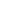 Į kelionės kainą įskaičiuota:
autobuso nuoma;
kruizo „Kaunas-Birštonas“ bilietas;
ekskursija po Birštono kurortą.KELIONĘ ORGANIZUOJA:
​
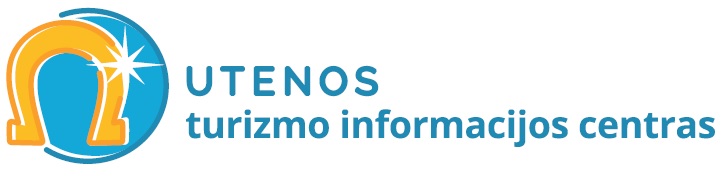 